.--------------------------------------------------------------.   .--------------------------------------------------------------.| ANDATA: 17/02/19 |                       | RITORNO:  7/04/19 |   | ANDATA: 17/03/19 |                       | RITORNO: 12/05/19 || ORE...: 10:30    |   1  G I O R N A T A  | ORE....: 10:30    |   | ORE...: 10:30    |  5  G I O R N A T A   | ORE....: 10:30    ||--------------------------------------------------------------|   |--------------------------------------------------------------|| ACCADEMIA DELLO SPORT        -  UNIVERSAL ROSETO             |   |  ACCADEMIA DELLO SPORT        -  S.OMERO PALMENSE            || S.OMERO PALMENSE             -  NUOVA SANTEGIDIESE 1948      |   |  CALCIO ATRI                  -  NUOVA SANTEGIDIESE 1948     || SPORTING GRAN SASSO          -  MARTINSICURO                 |   |  TORRESE                      -  SPORTING GRAN SASSO         || TORRESE                      -  CALCIO ATRI                  |   |  UNIVERSAL ROSETO             -  MARTINSICURO                |.--------------------------------------------------------------.   .--------------------------------------------------------------.| ANDATA: 24/02/19 |                       | RITORNO: 14/04/19 |   | ANDATA: 24/03/19 |                       | RITORNO: 19/05/19 || ORE...: 10:30    |   2  G I O R N A T A  | ORE....: 10:30    |   | ORE...: 10:30    |  6  G I O R N A T A   | ORE....: 10:30    ||--------------------------------------------------------------|   |--------------------------------------------------------------|| CALCIO ATRI                  -  ACCADEMIA DELLO SPORT        |   |  NUOVA SANTEGIDIESE 1948      -  MARTINSICURO                || MARTINSICURO                 -  TORRESE                      |   |  S.OMERO PALMENSE             -  CALCIO ATRI                 || NUOVA SANTEGIDIESE 1948      -  SPORTING GRAN SASSO          |   |  SPORTING GRAN SASSO          -  ACCADEMIA DELLO SPORT       || UNIVERSAL ROSETO             -  S.OMERO PALMENSE             |   |  TORRESE                      -  UNIVERSAL ROSETO            |.--------------------------------------------------------------.   .--------------------------------------------------------------.| ANDATA:  3/03/19 |                       | RITORNO: 28/04/19 |   | ANDATA: 31/03/19 |                       | RITORNO: 26/05/19 || ORE...: 10:30    |   3  G I O R N A T A  | ORE....: 10:30    |   | ORE...: 10:30    |  7  G I O R N A T A   | ORE....: 10:30    ||--------------------------------------------------------------|   |--------------------------------------------------------------|| ACCADEMIA DELLO SPORT        -  MARTINSICURO                 |   |  ACCADEMIA DELLO SPORT        -  TORRESE                     || SPORTING GRAN SASSO          -  S.OMERO PALMENSE             |   |  CALCIO ATRI                  -  SPORTING GRAN SASSO         || TORRESE                      -  NUOVA SANTEGIDIESE 1948      |   |  MARTINSICURO                 -  S.OMERO PALMENSE            || UNIVERSAL ROSETO             -  CALCIO ATRI                  |   |  UNIVERSAL ROSETO             -  NUOVA SANTEGIDIESE 1948     |.--------------------------------------------------------------.   .--------------------------------------------------------------.| ANDATA: 10/03/19 |                       | RITORNO:  5/05/19 || ORE...: 10:30    |   4  G I O R N A T A  | ORE....: 10:30    ||--------------------------------------------------------------|| MARTINSICURO                 -  CALCIO ATRI                  || NUOVA SANTEGIDIESE 1948      -  ACCADEMIA DELLO SPORT        || S.OMERO PALMENSE             -  TORRESE                      || SPORTING GRAN SASSO          -  UNIVERSAL ROSETO             ||--------------------------------------------------------------|*---------------------------*                                                     *-----------------------------------*|                   |       **   E L E N C O     C A M P I     D A    G I O C O  **                                   || COMITATO          |                                                                                                 || ABRUZZO           |       **    ALLIEVI UNDER 17 PROVINC.-TE-      GIRONE:   C                                      ||---------------------------------------------------------------------------------------------------------------------| -------------------------------------------------| SOCIETA'                             | CAMPO| DENOMINAZIONE CAMPO             LOCALITA' CAMPO               |  ORA  | INDIRIZZO                        TELEFONO       ||--------------------------------------|------|---------------------------------------------------------------|-------| -------------------------------------------------|                                      |      |                                                               |       || ACCADEMIA DELLO SPORT                |   95 | CONTROGUERRA COMUNALE           CONTROGUERRA                  |       | VIA S. ROCCO                   |                ||                                      |      |                                                               |       |                                |                || S.OMERO PALMENSE                     |   14 | SANT'OMERO COMUNALE             SANT'OMERO                    |       | VIA DELLO SPORT -SP 259        |                ||                                      |      |                                                               |       |                                |                || SPORTING GRAN SASSO                  |  285 | BASCIANO                        BASCIANO                      |       | VIA S. GENNARO -PROV.LE 365    |                ||                                      |      |                                                               |       |                                |                || TORRESE                              |  110 | TERAMO COMUNALE "CONA"          TERAMO                        |       | VIA  CONA                      |                ||                                      |      |                                                               |       |                                |                || CALCIO ATRI                          |  618 | ATRI CENTRO TURISTICO INTEGRAT  ATRI COLLE SCIARRA            |       | COLLE SCIARRA- SP PER PINETO   |                ||                                      |      |                                                               |       |                                |                || MARTINSICURO                         |   23 | MARTINSICURO CAMPO COMUNALE     MARTINSICURO                  |       | VIA DELLO SPORT                |                ||                                      |      |                                                               |       |                                |                || NUOVA SANTEGIDIESE 1948              |  743 | SANT'EGIDIO A.V.SECONDARIO EA   SANT'EGIDIO ALLA VIBRATA      |       | VIA G.D'ANNUNZIO               |                ||                                      |      |                                                               |       |                                |                || UNIVERSAL ROSETO                     |  474 | ROSETO D.A. FONTE DELL'OLMO     ROSETO DEGLI ABRUZZI          |       | VIA FONTE DELL'OLMO            |                ||                                      |      |                                                               |       |                                |                ||--------------------------------------|------|---------------------------------------------------------------|-------| -------------------------------------------------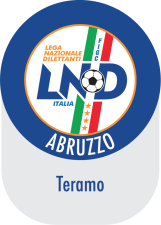 CALENDARIOUNDER 17 PROVINCIALE – FASE PROMOZIONES.S. 2018/2019CAMPI DA GIOCOUNDER 17 PROVINCIALE – FASE PROMOZIONES.S 2018/2019